CURRICULUM VITAEPage 1 of 2-End -PERSONAL DETAILS: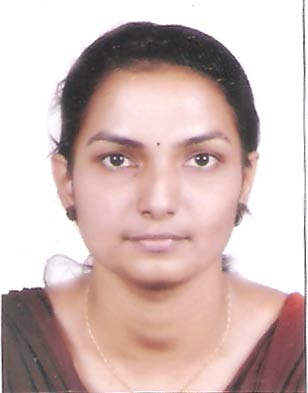 Soumya.344820@2freemail.com C/o- +971501685421Name        :    SOUMYADate of Birth       :   26 March 1992Nationality: IndianGender	: FemaleMarital Status   : SingleQUALIFICATIONSAcademic :BSC Nursing , Sree Ramanamaharshi college  Bangalore(Rajeev Gandhi University of Health Science)MOH  LICENSE: ProcessingANN090916047164COMPUTER SKILLSOffice Software : Microsoft officeData Communication: Email / Internet etc.TRAVEL DOCUMENTSPlace of Issue    :CochinDate of Issue	:   09 October 2013Date of Expiry	:   08 October 2023Visa status : Visit visaLANGUAGESEnglish, Hindi, Malayalam & Tamil.STRENGTH:Good caring mentality and ability to work as a team.High quality work even under pressure with minimal supervision.Discretion and Diplomacy in dealing with Patients / other departments.Committed, Co-operative, Honest and Reliable work habits.Efficient, Effective and Dynamic personality.A will to learn, improve and excelAbility to multi task and prioritize work in a fast paced environmentProactive, result oriented with a ‘can-do’ attitude.CAREER OBJECTIVE:I look forward a profession that provides enough opportunity to learn and progress in career, as I exhibit a professional approach to all the goals assigned to me.CAREER ACHIEVEMENTS(Total work experience -02 years) In INDIACURRENT EMPLOYMENTHospital:Apollo Gleneagles Hospital, Kolkata, India.Apollo Gleneagles is a 520 bedded multispecialty tertiary           careHospital in Kolkata which is a perfect blend of technological excellence, complete infrastructure, competent care and heartfull hospitality. Apollo Gleneagles hospital is a joint venture of Apollo group of Hospitals India and Parkway of Singapore. Apollo Hospital, Kolkata is the only hospital in Eastern India to be accredited with Joint Commission International (JCI).This is the international bench mark for quality. Apollo Hospital has over 50 specialties with Centre of excellence in Cardiology, Gastroenterology, Neurology, Oncology, Transplant, Orthopedics and Emergency. Apollo is the only hospital to receive NABEL certification.Activity: -Staff Nurse, Medical and Surgical Department.(01/07/2014  to  02/08/2016)Job ProfilePlanning nursing care for assigned patients.Use nursing process for delivering comprehensive care.Monitoring vital signs of client every hours.Administering medication following 6 rights.Identifying patient needs& delivering nursing care.Attending in physician rounds.Preparing patient for procedures including surgeries.Educating the patient and family members.Ensuring all advised investigation for the patients done.Transfer the patient in out based on policy and Follow proper handover methods.Coordinating the administration procedures for a patients and also their discharge.Arranging cross referrals.Managing life threatening events like a cardiac arrest.Entering billing card daily.Supervising and mentoring students and newly qualified nurses.Knowledge about use of Equipment’sCPAPBIPAPCardiac MonitorDefibrillatorSyringe PumpInfusion PumpGlucometerECG MachineCTGPulse OxymetrNebulizer suction ApparatusLaryngoscopeSequential Compressive devicesCategories of Patient cared ForCardiology                  :    Acute MI, ACS, POST CABG, AFOrthopaedics             :    TKR, THR, Post ORIFGeneral Medicine    :    COPD, DM, Bronchial asthmaOncology                     :    For chemotherapy Surgical oncologyOBC AND GYNE    :    Post LSCS, THTNeurology             :    CVA, HeadacheENT                         :   Post septoplasty, FESSNephrology             :   CKDUrology                        :    Post TURP, URS & DJ stentingOphthalmology    :    Post cataractGastro Entomology :   Lever, Chirrhosis, PancratitiesCurriculum Projects, Achievements and ActivitiesInstitution:  Dharvad Mental Health Hospital (Hubbli).Activity:   Psychiatry posting.Institution:  Sreedevi Institute of Medical Science & District Hospital. (Tumkur-Bangalore).Activity:  Clinical posting.Institution :  Prakerthya Obstreties & Midwifery Hospital Activity      : OBG Posting. (Yumkur).Institution : Kestur PHC (Tumkur).Activity      :  Community posting, Conduct seminar, university Research programs based on community topics.DECLARATIONI here declare that the information are true to my knowledge and if I get a chance in your esteemed concern, I assure you that I will discharge my duties to the best and at most satisfaction of my superiors.